Groepsopdracht Bodems rond ZwolleIn deze opdracht onderzoek je met een aantal medestudenten één van de volgende bodems uit het bereik van het Zone college: 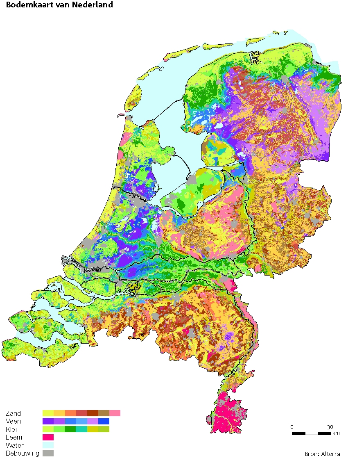 Twentse Es grondenUiterwaarden IJsselNoordoost PolderWierdense HoogveenJullie zoeken informatie op en maken een korte presentatie bijvoorbeeld in PowerPoint.De te behandelen punten zijn:Topografische kaart van het gebiedOntstaan van het gebiedGrondsoortBodemprofielLandbouwkundig gebruik en/of natuurwaardeTips voor informatieTwentse Es gronden:https://www.hunebednieuwscafe.nl/2018/01/wat-is-een-es-wat-is-een-potstal/https://nl.wikipedia.org/wiki/Es_(geografie)https://www.geologievannederland.nl/ondergrond/bodems/podzolbodem-zandlandschapUiterwaarden IJsselhttps://www.geologievannederland.nl/landschap/landschapsvormen/uiterwaardenhttps://www.geologievannederland.nl/ondergrond/bodems/rivierkleibodem-rivierkleilandschapNoordoost Polderhttps://www.geologievannederland.nl/ondergrond/bodems/zeekleibodem-zeekleilandschaphttps://nl.wikipedia.org/wiki/NoordoostpolderWierdense veldhttps://www.geologievannederland.nl/landschap/landschappen/veenlandschap#headhttps://www.geologievannederland.nl/ondergrond/bodems/veenbodem-veenlandschaphttps://www.landschapoverijssel.nl/gebieden/wierdense-veldSucces!